大类分专业使用手册（学生端）业务流程：一．功能在开放时间内学生登录系统进入此菜单，则可以显示此学生可选择专业，学生通过操作可以选择或者退选专业。二．用户登录登录网址：http://ecampus.nfu.edu.cn/eca/login ，选择“学生”角色，输入学号密码。1、密码应为信息门户的密码，信息门户网站：http://portal.nfu.edu.cn 2、若信息门户无法登录(忘记密码、密码重置)，请联系网络中心020-617870683、若信息门户能登录，数字校园登录失败，请联系信息化中心020-61787265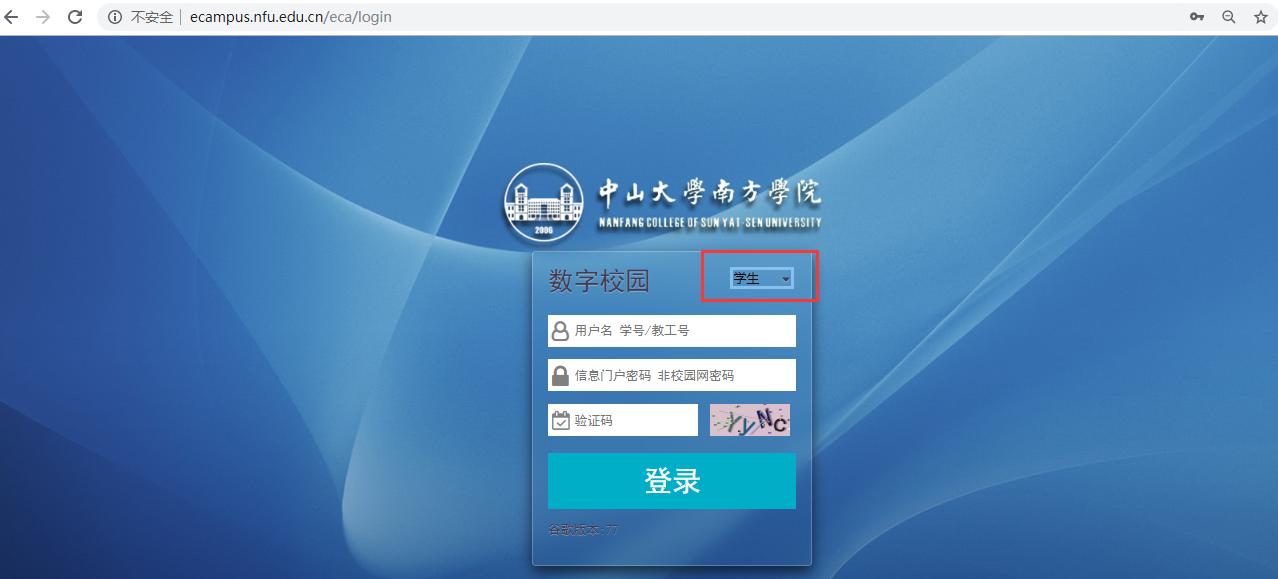 三．学生选择专业（一）选择专业位置: 功能选择→学籍信息→选择专业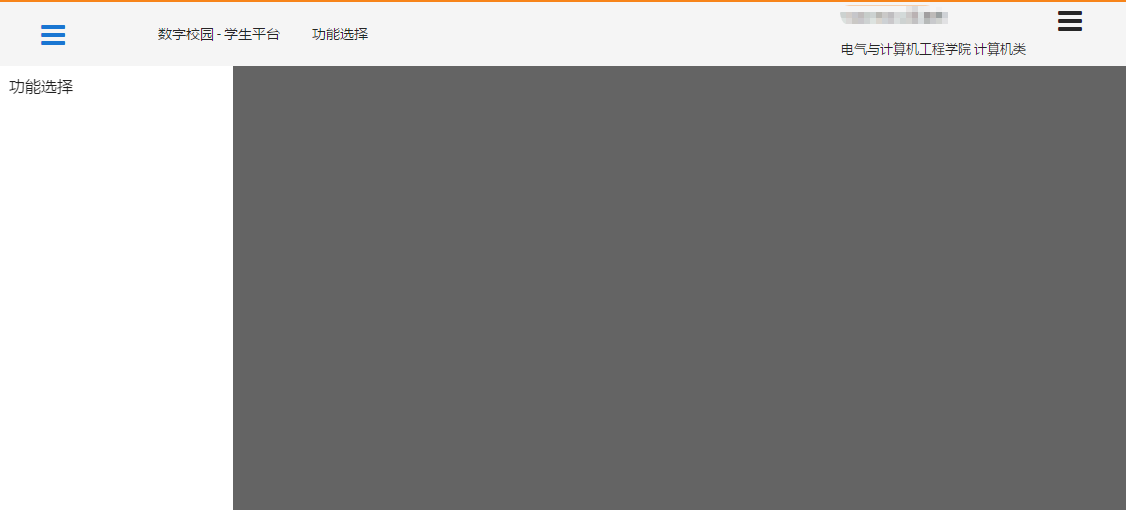 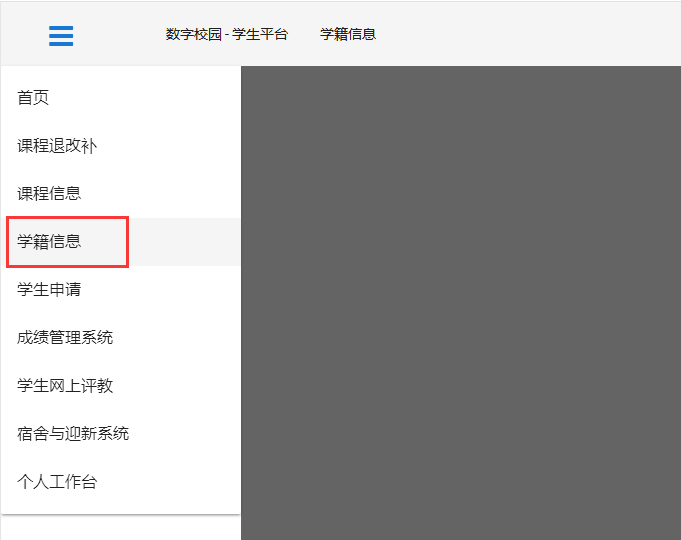 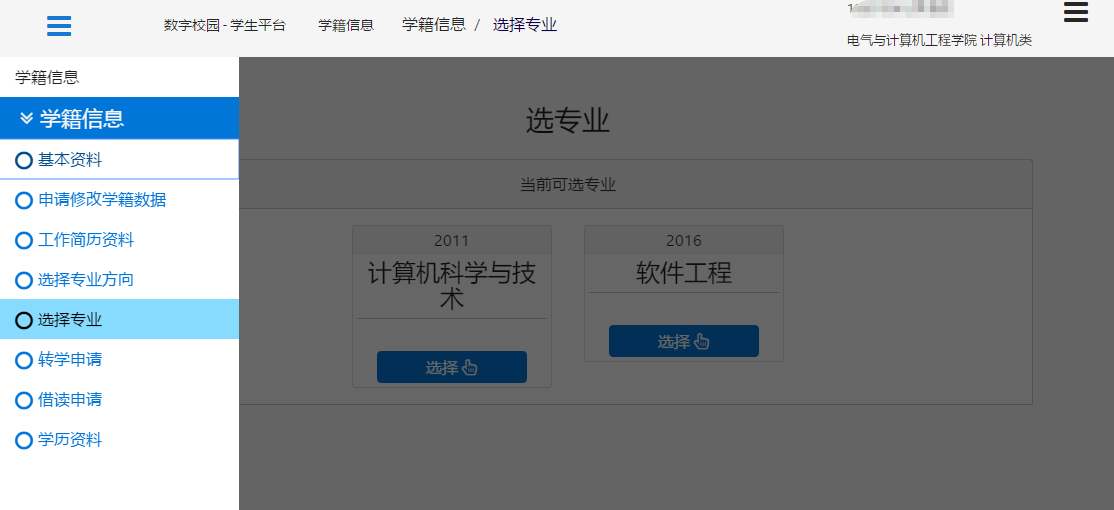 （1）在弹出的选专业页面中，选择自己的专业（若有人数显示页面上会提醒）。点击【选择】，在页面下端就会出现所选择的专业名称。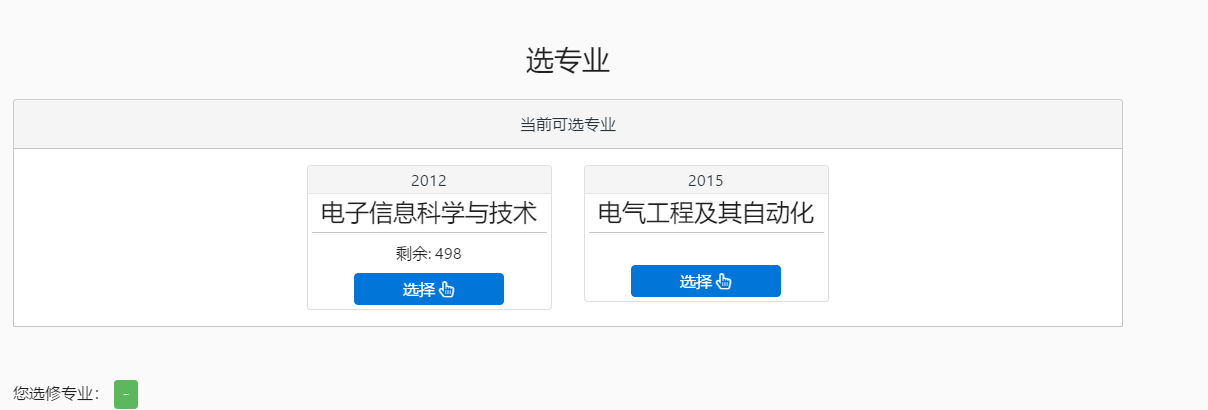 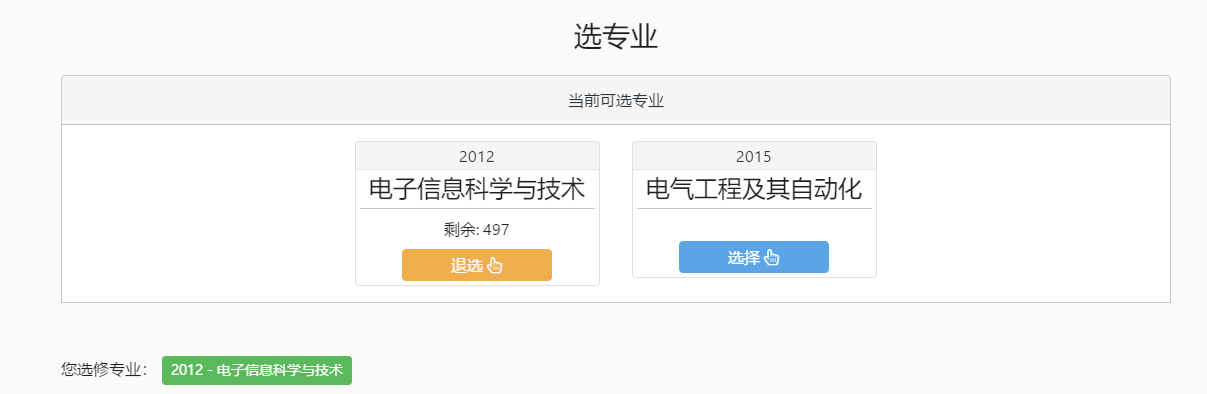 （二）退选学生在已选好专业的前提下，若想要退选，点击已选择的专业【退选】按钮。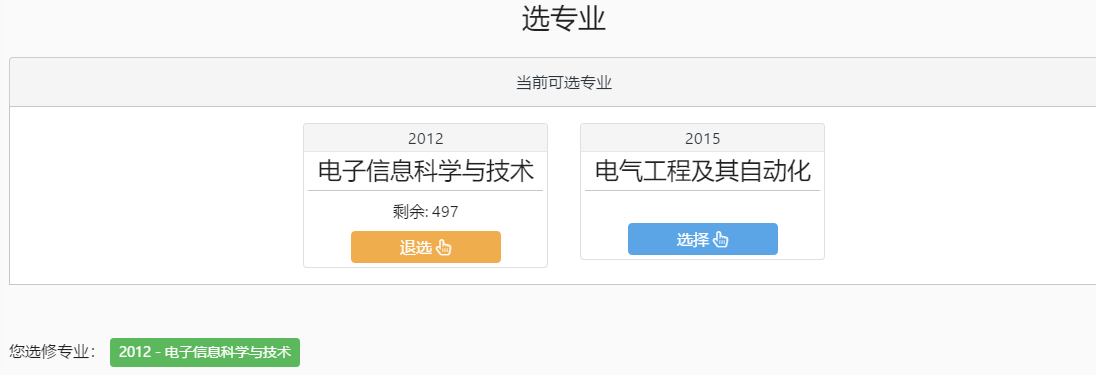 在弹出框选择【确定】，即退选成功，进而选择其他专业。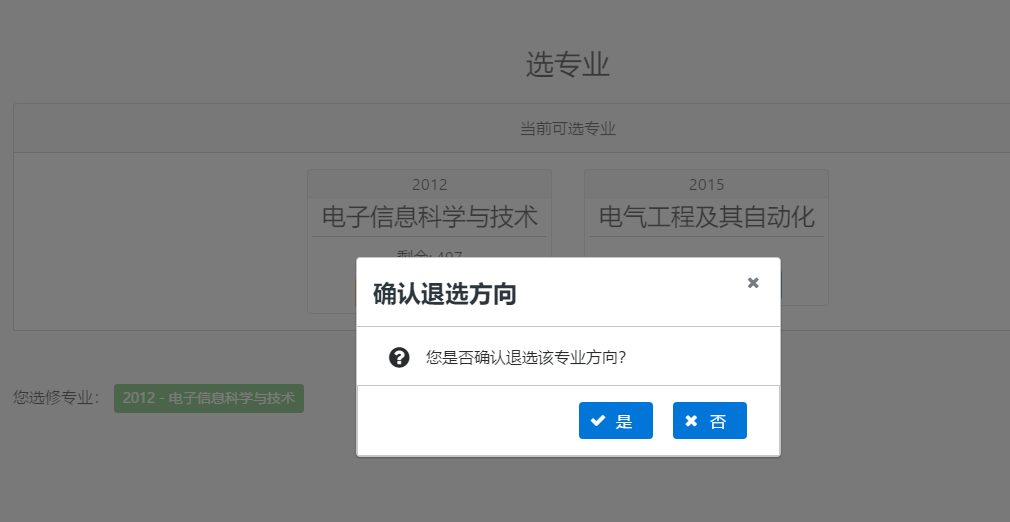 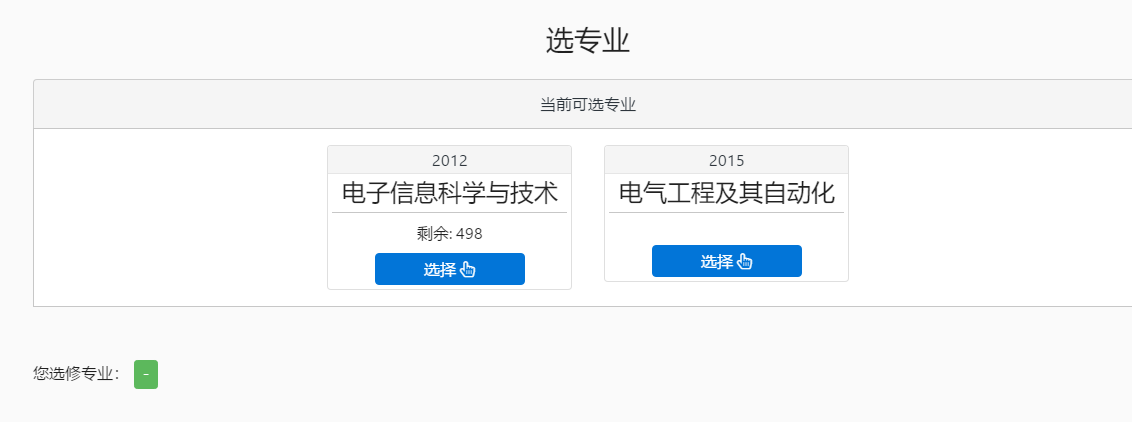 四．退出登录点击右侧菜单栏，选择【退出】即可。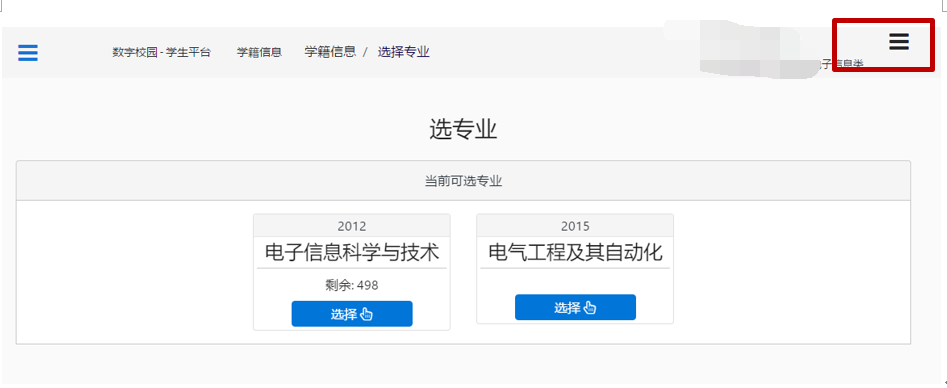 